CTHC Executive Committee Meeting Minutes 6/23/2020	The meeting, which was held via Zoom due to the COVID-19 pandemic was called to order at 7:15 p.m. by Chairman R. Tibbetts.  Also present for the meeting were D. Dietrich, Vice Chair; F. Yerdon, Director; P. Walker, Director; M. Johnson and K. Malinowski from the Tug Hill Commission and A. Kimball, Circuit Rider.  Minutes:  The minutes of the March 24, 2019 Executive Committee meetings were reviewed by the Committee.  A motion was made by P. Walker (Boylston) and seconded by D. Dietrich (Martinsburg) to accept the minutes.  All were in favor (see attached minutes).  Reports:  A) Financial Report – Chairman R. Tibbetts (Rodman) presented the financial report as of June 23, 2020.  Year-to Date Carry Over - $35,698.40; Receipts to date - $12,018.55; Distributions to Date - $3,869.11; Net Funds Available - $43,847.84.  A motion was made by F. Yerdon (Osceola) and seconded by D. Dietrich (Martinsburg) to accept the report as presented.  All were in favor (see attached report).  The comparison of the Circuit Rider expenses to date, the dues received to date and the proposed dues structure going forward were also presented and reviewed by the Committee (see attached reports).                  B) Reports of Towns – A. Kimball (CR) presented the report of the Towns and reviewed the pertinent information for each.  (See attached report.)  Tug Hill Commission Topics: A) Staffing and Budget Updates – K. Malinowski (THC) reported that the in-office staff is currently working 50% in the office and 50% at home each day.  The Circuit Riders have begun going to meetings, while checking in with each municipality before attending.  They have received notice from the State Budget folks that there is a hiring freeze so the NOCCOG Circuit Rider position can’t be hired right now, and Matt’s upgrade paperwork is also stalled.  There are strict spending limits for non-personal services spending right now as well.  The end of June is the next time the Governor can look at the budget so there is lots of uncertainty right now.                                                      B) Accelerated Renewables/Renewable Updates: Wind - Roaring Brook – being constructed now road work has begun; Deer River – There is a meeting with the siting board 6/30; Number 3 – Application approved; certificate conditions accepted; Mad River – nothing new.Solar – Green Corners (Adams/Hounsfield) – Will be going through the new Accelerated Renewables “Section 94” process, one ad hoc has been assigned so far, controversial due to property value concerns; Foresport/Boonville – most likely will go through the new Section 94 process, have already given some money to local community organizations.                                                      C) Planning Updates – M. Johnson (THC) spoke about the mini-plans and the plan to start rolling these out to the municipalities for adoption once we can go to meetings regularly again.  The first on the list to reach out to are Pinckney, Boylston, Harrisburg, Osceola and West Turin.  Additionally, the Town of Leyden is reviewing their Zoning Law and adding some solar provisions and the Town of West Turin is also doing some zoning updates including solar, seasonal use zoning and storage containers.  They are also working on a Driveway Installation Law.  Finally, we will be working with Pinckney again on hopefully getting the update done on their special areas map.                                                   D) Legislative Updates – The State Assembly and Senate are back in session now.  The Lorraine/Worth court consolidation legislation has passed both houses and awaits action by the Governor.  Regarding Minimum Maintenance Roads, will be picking tings back up now that the Legislature is back in session. Old Business:  A) Spring meeting–Elections and Goals Results – The slate of officers was elected with no other nominations.  The vote was conducted via email and all municipalities except one responded.  The proposed goals for 2020 were also unanimously approved by all municipalities voting via email (20 of 21).                                 B) CD for Reserve Funds – Tabled until there is less volatility in the financial systems.                              C) Any Other Old Business - NoneNew Business:  A) Associate’s Return to Meetings-Contract Amendments – The proposed contract amendments for the Associate’s safe return to meetings was reviewed by the Committee.  A motion was made by R. Tibbetts (Rodman) and seconded by F. Yerdon (Osceola) to accept the contract amendments and offer them to the Associates (see attached).  All were in favor.                            B) Fall Meeting – Kay’s gift presentation – The fall meeting was discussed and reaching out to reps to try and verify attendance was suggested.  D. Dietrich (Martinsburg) stated that we would need to look for a bigger space with the current requirements or limit the amount of people attending.  He mentioned Glenfield Fire Department and that perhaps the Ladies Auxiliary could do food, or it could be catered by the Central Hotel.  He will check if they are open to the public or not and if there would be a charge for the facility and report at the next Executive Committee meeting.  It was decided not to make a decision on cancelling or not for a couple months until we see how things go with the re-opening plans and requirements.  Regarding Kay’s retirement gift, the Committee thought that if there was no fall meeting perhaps, we could do a smaller get-together with the Executive Committee to present the gift.                               C) Angie Vacation – A. Kimball (CR) reported that she would be on vacation from 6/26 until 7/13 and would be notifying the municipalities.                                D) Any Other New Business- F. Yerdon (Osceola) talked about Mulpus filing for 480a adding $4 to $7 million property into exempt status.  There are 59 large properties in the filing.  We need to take a stand on this subject.  He has met with Senator Griffo and he doesn’t know if he can get any support.  K. Malinowski (THC) reported that they have tried to update the 480a paper, with the impacts on our Tug Hill municipalities, but they can’t get the data needed from ORPS due to most of the ORPS staff still not working in the office.  They will keep working on it.                                                                               -F. Yerdon (Osceola) also mentioned an issue in their town where buildings have been put in too close to the (Salmon) River per their Zoning Law.  The new Zoning person at the County got intimidated by the individuals and backed off temporarily, but now the County is going to start working on the matter with their own attorney if necessary.  Hopefully, the matter will be dealt with soon.                                                                               -D. Dietrich (Martinsburg) mentioned that he is still having issues with getting windmail.dat files and being unable to open attachments.  A. Kimball (CR) is trying to correct this issue which is a problem with Outlook.  With no more business before the committee a motion was made by F. Yerdon (Osceola) and seconded by D. Dietrich (Martinsburg) to adjourn the meeting at 8:07 pm.  All were in favor.  Member CommunitiesWebsite:  tughillcouncil.com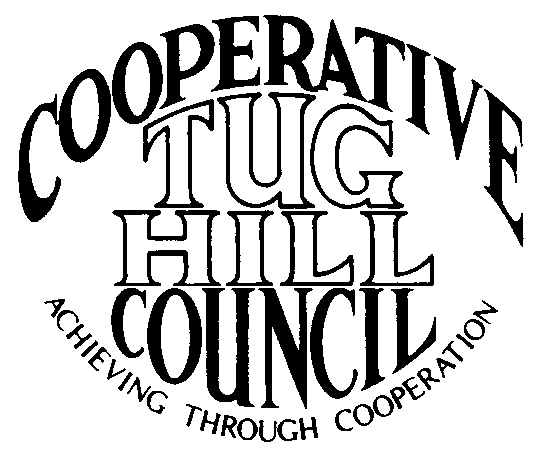 Executive CommitteeROGER TIBBETTS, ChairDOUGLAS DIETRICH, Vice ChairCARLA BAUER, SecretaryIAN KLINGBAIL, DirectorSTEPHEN BERNAT, DirectorPAULETTE WALKER, DirectorFRAN YERDON, DirectorContact: Angie Kimball, Circuit RiderPO Box 34, Redfield NY, 13437Email: angie@tughill.orgCell   315-480-6857Home 315-599-8825